
Initial, Medial, & Final /R/ Click the link above for video explanationSentences1. The red raspberry was sour. 2. There was a fire in the fireplace. 3. Sue saw a rat in the garbage. 4. We needed to run to catch the butterfly and put it in the clear jar. 5. He was so tired he needed to rest his eyes. 6. The sirens went off upon hearing a storm. 7. I couldn’t decide whether to join the wrestling club or the guitar club. Ring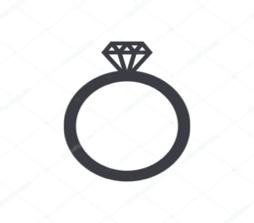 Turkey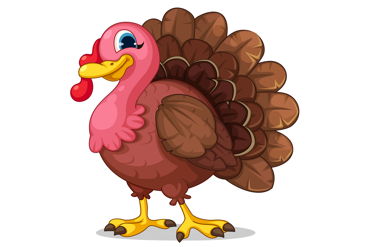 Door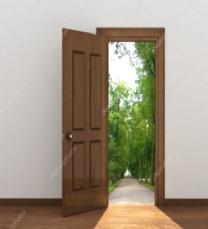 Rock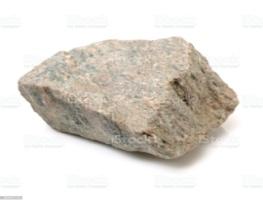 Harp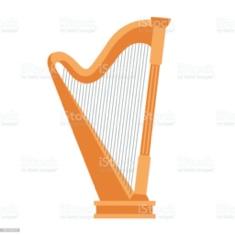 Hear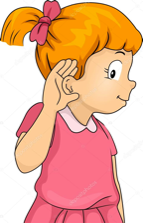 Rake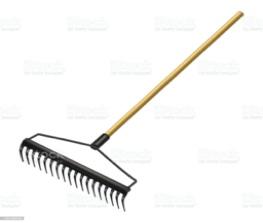 Giraffe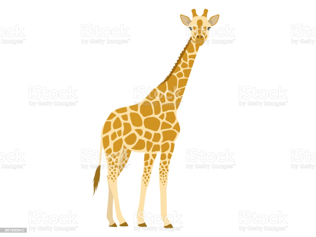 Hair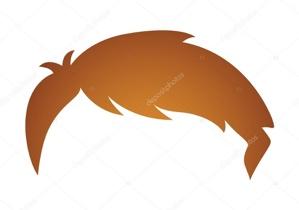 Rainbow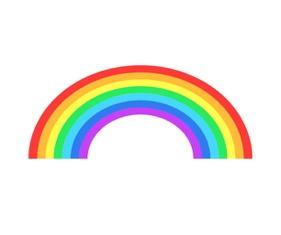 Vampire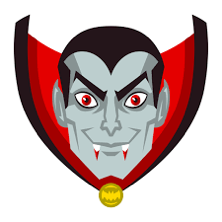 Car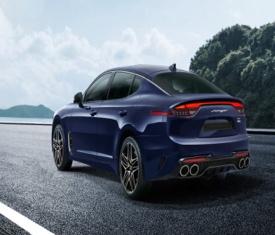 River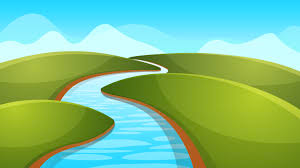 Carrot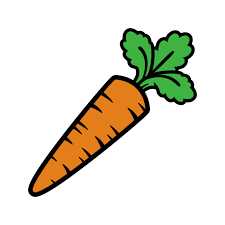 Star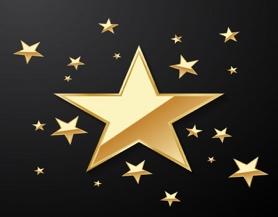 